http://sd-mroz.velenje.si Kopališka 3, Velenje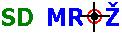 								             	109mroz109@gmail.comPOSAMIČNO IN EKIPNO PODROČNO PRVENSTVO OSNOVNIH ŠOL V STRELJANJU Z ZRAČNO PUŠKO1. DATUM TEKMOVANJA:	 	SREDA - 05.02.20202. KRAJ TEKMOVANJA:	STRELIŠČE STRELSKEGA DRUŠTVA MROŽ – KOPALIŠKA 3,   VELENJE3. VODJA TEKMOVANJA:		SARA KRALJ HRIBERŠEK4. PRIJAVNINA:			9,00 €/tekmovalca 5. OMEJITEV NASTOPA: 	Pravico nastopa imajo učenci in učenke osnovnih šol,  letnik 2005 in mlajši.6. TEKMOVALNA PRAVILAStrelja se na razdalji 10m, v tarče R-8, neomejeno število poskusnih strelov v času 15 minut in 20 strelov za oceno v času 40 minutTekmovanje je ekipno in posamično za učence in učenke v naslednjih kategorijah: - starejši učenci in starejše učenke (2005, 2006), - učenci in učenke z naslonom (2007, 2008) in - mlajši učenci in mlajše učenke z naslonom (2009 in mlajši) V ekipi starejših učencev in starejših učenk so trije učenci ali tri učenke iste šole. V obeh mlajših kategorijah so ekipe lahko mešane. Za dodatne informacije glej Informator 2019/2020  oziroma povezavo: http://www.sportmladih.net/informator  Pri prijavi navedite leto rojstva in v kateri kategoriji bo tekmovalec tekmoval.7. ROK ZA PRIJAVOŠole prijavljajo svoje tekmovalce na področna tekmovanja preko spletne aplikacije »Šolska športna tekmovanja in prireditve«  do 31.01.2020 do 24.00 ureO času in razporedu tekmovanja boste obveščeni 03.02.2020 po elektronski pošti .Prosimo športne pedagoge, da se držijo roka prijave. Kasnejših prijav ne bomo upoštevali.Finalno tekmovanjeNa finalno državno tekmovanje starejših in mlajših pionirjev, se s področnega tekmovanja uvrstita prvouvrščena ekipa in najboljša drugo uvrščena ekipa po rezultatu – skupaj osem ekip. Med posamezniki pa se na državno tekmovanje uvrstita dva najboljša učenca in dve najboljši učenki s področnega tekmovanja.OŠ prijavi samo eno ekipo v posamezni kategoriji.Lep pozdrav!Vodja tekmovanja: Sara Kralj HriberšekŠPORTNA ZVEZA VELENJEStrokovna sodelavka: Katka Geršak